T.C.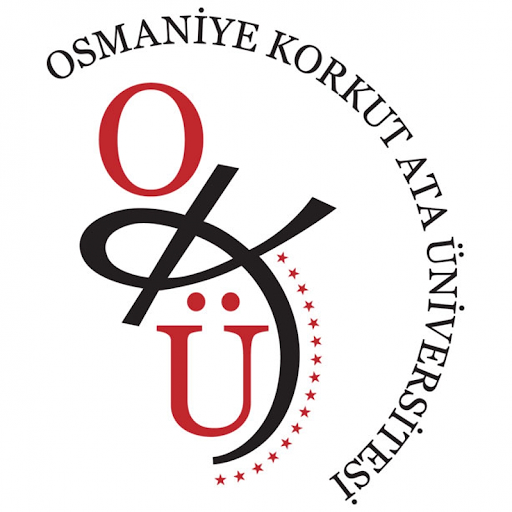 OSMANİYE KORKUT ATA ÜNİVERSİTESİMERKEZİ ARAŞTIRMA LABORATUVARI UYGULAMA VE ARAŞTIRMA MERKEZİ	LABORATUVAR KULLANIM SÖZLEŞMESİ	Osmaniye Korkut Ata Üniversitesi Merkezi Araştırma Laboratuvarı Uygulama ve Araştırma Merkezi (OKÜMERLAB) ……… no’lu laboratuvarlarında bulunan aşağıdaki cihazları kullanan tüm araştırmacılar veya hizmet talebinde bulunan tüm kişi, kurum veya kuruluşlar, imzalanan bu sözleşmedeki laboratuvar kullanım koşullarını ve 17.06.2020 Tarih ve 2020/19/1 Sayılı Senato Kararı ekindeki OKÜMERLAB Yapılanması, Yönetimi ve Kullanımına dair Yönerge maddelerini kabul ederler. Araştırmacılar veya hizmet talebinde bulunan tüm kişi, kurum veya kuruluşlar, aynı zamanda cihazlarda kullanımdan dolayı oluşabilecek herhangi bir arıza olması durumunda hasarları derhal kendi imkanlarıyla gidereceğini, laboratuvarları kullanım koşullarına uygun kullanmadığının tespit edilmesi halinde laboratuvarların kullanımının sınırlandırılmasını kabul edeceğini taahhüt etmiş olurlar.Laboratuvarda Bulunan Cihazlar1)2)3)4)5)6)7)8)9)10)11)12)Laboratuvar Kullanım KoşullarıLaboratuvar cihazları zarar verilmeden, kullanım kılavuzlarına tam bir uyum içinde kullanılmalıdır.Laboratuvarlar temiz teslim alınıp, temiz teslim edilmelidir. Laboratuvar temiz değilse teslim alınmamalı, durumu doğrudan laboratuvar görevlisi veya birim sorumlusuna bildirilmelidir.Laboratuvarlarda dağınıklığa, düzensizliğe, görüntü kirliliğine sebep olacak herhangi bir unsura izin verilmemelidir.Kullanılan cihazlar iyi bir şekilde temizlendikten ve kurallara uygun kapatıldıktan sonra teslim edilmelidir.Laboratuvar kapıları, elektrikle veya gazla çalışan cihazlar ve ışıklar açık bırakılıp gidilmemelidir. Açık bırakılması gereken cihazlar olması durumunda müdürlükten izin alınmalıdır.Mesai saatleri haricinde çalışmak isteyenlerin Merkez Müdürlüğünden ayrıca yazılı izin alması zorunludur. İzin almadan mesai saatleri haricinde asla laboratuvarlar kullanılmamalıdır.Laboratuvarlarda çalışırken mevzuatta belirlenen iş güvenliği kuralarına uymak zorunludur.Deneyler için gerekli sarf malzemeler deneyi yapacak kişiler tarafından temin edilmiş olarak laboratuvarlar kullanılmalıdır.Açıkta unutulmuş olsa bile başkasına ait sarf malzemeleri asla kullanılmamalıdır. Kişilerin kendisine tahsis edilmeyen diğer laboratuvarlara müdürlükten izin alınmadan asla girilmemelidir.Laboratuvarlarda asla sigara içilmemelidir.SÖZLEŞME TARAFLARISÖZLEŞME TARAFLARILaboratuvarı Kullanacak OlanlarMüdür (Merkez Adına)Adı SoyadıİmzaTarihDoç. Dr. S. Batuhan AKBENİmzaTarihAdı SoyadıİmzaTarihDoç. Dr. S. Batuhan AKBENİmzaTarihAdı SoyadıİmzaTarihDoç. Dr. S. Batuhan AKBENİmzaTarihAdı SoyadıİmzaTarihDoç. Dr. S. Batuhan AKBENİmzaTarihAdı SoyadıİmzaTarihDoç. Dr. S. Batuhan AKBENİmzaTarihAdı SoyadıİmzaTarihDoç. Dr. S. Batuhan AKBENİmzaTarihAdı SoyadıİmzaTarihDoç. Dr. S. Batuhan AKBENİmzaTarih